Rys. 6 Biurko Bts6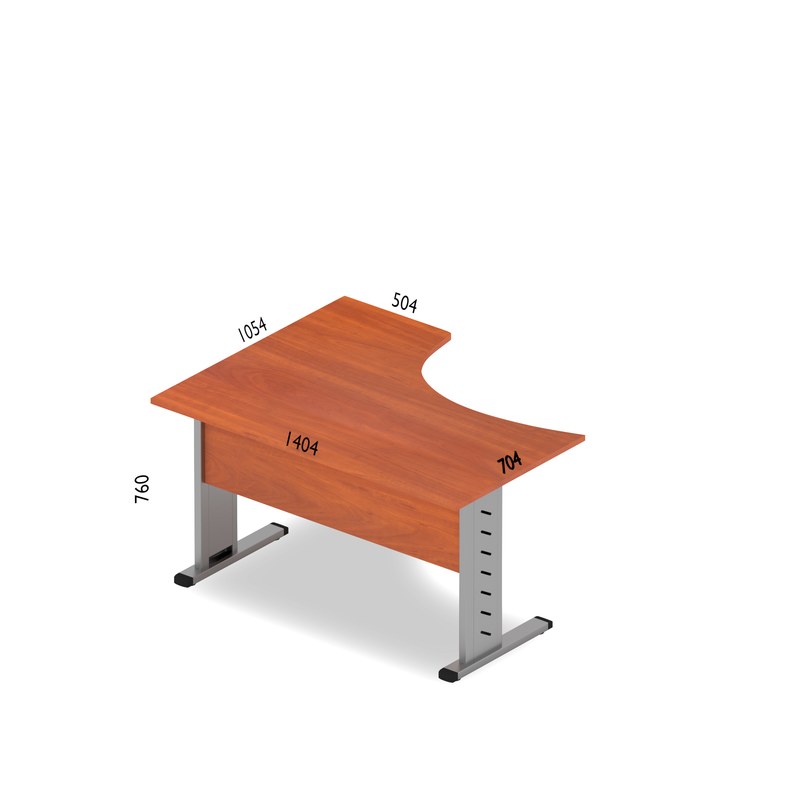 